การให้ข้าราชการครูและบุคลากรทางการศึกษาเลื่อนเป็นวิทยฐานะเชี่ยวชาญพิเศษ1. หลักกฎหมาย	“มาตรา 54 การให้ข้าราชการครูและบุคลากรทางการศึกษามีวิทยฐานะใด และการเลื่อนเป็น วิทยฐานะใดต้องเป็นไปตามมาตรฐานวิทยฐานะตามมาตรา 42 ซึ่งผ่านการประเมิน ทั้งนี้ ให้คำนึงถึง
ความประพฤติ ด้านวินัย คุณธรรม จริยธรรม จรรยาบรรณวิชาชีพ ประสบการณ์ คุณภาพการปฏิบัติงาน
ความชำนาญการ ความเชี่ยวชาญ ผลงานที่เกิดจากการปฏิบัติหน้าที่ในด้านการเรียน การสอน
ตามหลักเกณฑ์และวิธีการที่ ก.ค.ศ. กำหนด”2. กฎหมายและระเบียบที่เกี่ยวข้อง2.1 	มาตรา 42 มาตรา 53 และมาตรา 54 แห่งพระราชบัญญัติระเบียบข้าราชการครูและบุคลากรทางการศึกษา พ.ศ. 2547 และที่แก้ไขเพิ่มเติม	2.2 พระราชบัญญัติเงินเดือน เงินวิทยฐานะ และเงินประจำตำแหน่งข้าราชการครูและบุคลากรทางการศึกษา พ.ศ. 2547 และที่แก้ไขเพิ่มเติม	2.3 	มาตรฐานตำแหน่งและมาตรฐานวิทยฐานะของข้าราชการครูและบุคลากรทางการศึกษา              	2.3.1	มาตรฐานตำแหน่งและมาตรฐานวิทยฐานะของข้าราชการครูและ บุคลากรทางการศึกษาตามหนังสือสำนักงาน ก.ค.ศ. ที่ ศธ 0206.3/ว 17 ลงวันที่ 21 ตุลาคม 2548 	2.3.2	การปรับปรุงมาตรฐานตำแหน่งและมาตรฐานวิทยฐานะของข้าราชการครูและบุคลากรทางการศึกษาสายงานการสอน ตามหนังสือสำนักงาน ก.ค.ศ. ที่ ศธ 0206.4/ว 20 ลงวันที่
5 กรกฎาคม 2560 	2.4 หลักเกณฑ์และวิธีการให้ข้าราชการครูและบุคลากรทางการศึกษาเลื่อนเป็นวิทยฐานะเชี่ยวชาญพิเศษ มี 2 หลักเกณฑ์ ดังนี้     	2.4.1 หลักเกณฑ์และวิธีการให้ข้าราชการครูและบุคลากรทางการศึกษามีวิทยฐานะและเลื่อนวิทยฐานะ ตามหนังสือสำนักงาน ก.ค.ศ. ด่วนที่สุด ที่ ศธ 0206.4/ว 17 ลงวันที่ 30 กันยายน 2552 	2.4.2 หลักเกณฑ์และวิธีการให้ข้าราชการครูและบุคลากรทางการศึกษา ตำแหน่งครู มีวิทยฐานะและเลื่อนวิทยฐานะ ตามหนังสือสำนักงาน ก.ค.ศ. ที่ ศธ 0206.3/ว 21 ลงวันที่ 5 กรกฎาคม 2560 	2.5 หลักเกณฑ์และวิธีการพัฒนาข้าราชการครูและบุคลากรทางการศึกษา	2.5.1 หลักเกณฑ์และวิธีการพัฒนาข้าราชการครูและบุคลากรทางการศึกษา สายงานการสอนตามหนังสือสำนักงาน ก.ค.ศ. ที่ ศธ 0206.7/ว 22 ลงวันที่ 5 กรกฎาคม 2560 	2.5.2 การแก้ไขหลักเกณฑ์และวิธีการพัฒนาข้าราชการครูและบุคลากรทางการศึกษา
สายงานการสอน ตามหนังสือสำนักงาน ก.ค.ศ. ที่ ศธ 0206.7/ว 14 ลงวันที่ 25 กันยายน 2561 2.6 มติ ก.ค.ศ. อื่น ๆ ที่เกี่ยวข้อง (ถ้ามี)3. คำชี้แจงประกอบหน้าคำสั่งการกรอกรายละเอียดในหน้าคำสั่งให้ดำเนินการดังต่อไปนี้3.1 หมายเลข  ให้ระบุหน่วยงานที่ออกคำสั่ง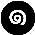 3.2 หมายเลข  ให้ระบุลำดับที่/ปีที่ออกคำสั่ง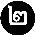 3.3 หมายเลข  ให้ระบุชื่อคำสั่ง “ให้ข้าราชการครูและบุคลากรทางการศึกษาเลื่อนเป็นวิทยฐานะเชี่ยวชาญพิเศษ ได้แก่ วิทยฐานะดังต่อไปนี้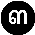 	3.3.1 ครูเชี่ยวชาญพิเศษ	3.3.2 ผู้อำนวยการเชี่ยวชาญพิเศษ	3.3.3 ผู้อำนวยการสำนักงานเขตพื้นที่การศึกษาเชี่ยวชาญพิเศษ	3.3.4 ศึกษานิเทศก์เชี่ยวชาญพิเศษ	3.3.5 ผู้อำนวยการสำนักงาน กศน. จังหวัด/กรุงเทพมหานครเชี่ยวชาญพิเศษ3.4 	หมายเลข  ให้ระบุกฎหมาย ระเบียบ หลักเกณฑ์ วิธีการ และมติที่เกี่ยวข้องให้ครบถ้วน ได้แก่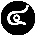 	3.4.1 ยื่นขอตามหลักเกณฑ์และวิธีการฯ ว 17/2552 ให้ระบุหลักเกณฑ์และวิธีการที่เกี่ยวข้อง เช่น ว 17/2548, ว 3/2554, ว 13/2554 และหนังสือสำนักงาน ก.ค.ศ. ที่ ศธ 0206.4/2533 ,2534 ลงวันที่ 31 สิงหาคม 2553	3.4.2 ยื่นขอตามหลักเกณฑ์และวิธีการฯ ว 21/2560 ให้ระบุหลักเกณฑ์และวิธีการที่เกี่ยวข้อง เช่น ว 20/2560, ว 22/2560 และ ว 14/2561   3.5 หมายเลข  ให้ระบุชื่อ ก.ค.ศ. ครั้งที่ประชุม และหนังสือสำนักงาน ก.ค.ศ..... ลงวันที่ ......  และวันที่มีมติอนุมัติ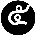 3.6	หมายเลข  ให้ระบุจำนวนผู้ได้รับการให้เลื่อนวิทยฐานะ ตามบัญชีรายละเอียดแนบท้ายคำสั่ง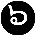 3.7	หมายเลข  ให้ระบุวัน เดือน ปี ที่ผู้มีอำนาจสั่งบรรจุและแต่งตั้งลงนามในคำสั่ง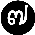 3.8	หมายเลข  ให้ระบุลายมือชื่อของผู้มีอำนาจสั่งบรรจุและแต่งตั้ง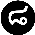 4. คำชี้แจงประกอบบัญชีรายละเอียดแนบท้ายคำสั่งให้เลื่อนวิทยฐานะการกรอกบัญชีรายละเอียดแนบท้ายคำสั่งในแต่ละช่องรายการให้ดำเนินการ ดังต่อไปนี้4.1 หมายเลข  “ที่” ให้ระบุลำดับที่ผู้ให้เลื่อนวิทยฐานะ4.2 หมายเลข  “ชื่อ-ชื่อสกุล เลขประจำตัวประชาชน” ให้ระบุชื่อ-ชื่อสกุล เลขประจำตัวประชาชน 4.3 หมายเลข  “วุฒิ/วิชาเอก/สถาบันการศึกษา” ให้ระบุชื่อคุณวุฒิและวงเล็บสาขาวิชาเอก สถาบันการศึกษาที่สำเร็จ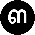 4.4 หมายเลข  “ใบอนุญาตประกอบวิชาชีพ” ให้ระบุเลขที่ใบอนุญาตประกอบวิชาชีพ 
วันที่ออกและวันที่หมดอายุ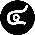 	4.5 หมายเลข  “ตำแหน่ง/สังกัดเดิม” ให้ระบุชื่อตำแหน่ง หน่วยงานการศึกษา วิทยฐานะตำแหน่งเลขที่ ตำแหน่งเลขที่จ่ายตรง เงินเดือน (อันดับและอัตราเงินเดือน)4.7 หมายเลข  “ให้เลื่อนเป็นวิทยฐานะ” ให้ระบุวิทยฐานะ เงินเดือน (อันดับและอัตราเงินเดือน) ที่เลื่อนวิทยฐานะสูงขึ้น 4.8 หมายเลข  “ตั้งแต่วันที่” ให้ระบุวัน เดือน ปี ที่ได้รับการให้เลื่อนวิทยฐานะ4.9 หมายเลข  “หมายเหตุ” ให้ระบุกรณีอื่น ๆ ที่เป็นเงื่อนไขเฉพาะราย (ถ้ามี)  5. ข้อสังเกต5.1 หนังสือสำนักงาน ก.ค.ศ. ที่ระบุในหน้าคำสั่งให้เลือกใช้เฉพาะที่เกี่ยวข้อง	5.2 วันให้เลื่อนวิทยฐานะต้องเป็นไปตามมติ กศจ. หรือ อ.ก.ค.ศ. ที่ ก.ค.ศ.ตั้ง หรือ มติ ก.ค.ศ.	5.3 การให้ได้รับเงินเดือนให้เป็นไปตามที่ ก.ค.ศ. กำหนดคส. 5/4ตัวอย่างคำสั่งให้ข้าราชการครูและบุคลากรทางการศึกษาเลื่อนเป็นวิทยฐานะเชี่ยวชาญพิเศษ คำสั่ง………………………………………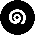  ที่ …………../……………..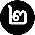  เรื่อง ให้ข้าราชการครูและบุคลากรทางการศึกษาเลื่อนเป็นวิทยฐานะเชี่ยวชาญพิเศษ	    อาศัยอำนาจตามความในมาตรา 53 และมาตรา 54 แห่งพระราชบัญญัติระเบียบข้าราชการครูและบุคลากรทางการศึกษา พ.ศ. 2547 และที่แก้ไขเพิ่มเติม พระราชบัญญัติเงินเดือน
เงินวิทยฐานะ และเงินประจำตำแหน่งข้าราชการครูและบุคลากรทางการศึกษา พ.ศ. 2547 และที่แก้ไขเพิ่มเติม 
* หนังสือสำนักงาน ก.ค.ศ. ด่วนที่สุด ที่ ศธ 0206.4/ว 17 ลงวันที่ 30 กันยายน 2552 หรือ ที่ ศธ 0206.3/ว 21 ลงวันที่ 5 กรกฎาคม 2560  โดยอนุมัติ ก.ค.ศ. ในการประชุมครั้งที่…./…….………... 
เมื่อวันที่…..................… ตามหนังสือสำนักงาน ก.ค.ศ. ที่ ศธ ........................... ลงวันที่ ............................ ให้ข้าราชการครูและบุคลากรทางการศึกษาเลื่อนเป็นวิทยฐานะเชี่ยวชาญพิเศษ   จำนวน….ราย ดังบัญชีรายละเอียดแนบท้ายนี้ 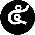  สั่ง ณ วันที่ ………………………. พ.ศ………..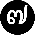    	             (ลงชื่อ) ………………………………………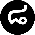         	      (….…………………………………..)                      		              (ตำแหน่ง)………………………….……….……หมายเหตุ 			* สำหรับการแต่งตั้งให้ข้าราชการครูและบุคลากรทางการศึกษาเลื่อนเป็นวิทยฐานะเชี่ยวชาญพิเศษ ทั้ง 2 หลักเกณฑ์ เกี่ยวข้องหลักเกณฑ์ใด ให้อ้างกฎหมาย ระเบียบ หลักเกณฑ์ วิธีการ และมติที่เกี่ยวข้อง ตามคำชี้แจงประกอบหน้าคำสั่ง ข้อ 3.4